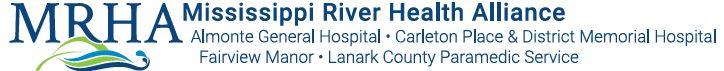 PHYSIOTHERAPY AIDETemporary Full-time Almonte General Hospital and Carleton Place & District Memorial Hospital created the Mississippi River Health Alliance (MRHA) in 2016 to formalize their commitment to work together to improve each patient and resident’s overall health care experience through a strong, coordinated system of care. An integrated Senior Team leads the two Hospitals, as well as Fairview Manor and Lanark County Paramedic Service which are operating divisions of AGH. Over 600 caring staff, physicians and midwives provide excellent primary, acute and long-term care to citizens of Lanark County, West Ottawa and Renfrew County.The Almonte General Hospital/MRHA offers:Competitive SalariesPension Plan (Healthcare of Ontario Pension Plan – HOOPP)Employee and Family Assistance Program…and so much more!We are currently seeking a Temporary Full-time Physiotherapy Aide to join our team.  Qualifications:Successful completion of a recognized (minimum) 2-year Occupational Therapist Assistant/Physiotherapist Assistant College Diploma Computer skills, including working knowledge of Microsoft Office, and the ability to learn and use the RAI-MDS database and related charting systems. Physically capable of performing assigned duties, including repetitive heavy lifting and bending.Excellent oral and written communication skills.Strong knowledge of, and ability to comply with, the College of Physiotherapists of Ontario standards for working with physiotherapist assistants, and delegation of controlled acts to physiotherapy assistants. Ability to work in a team environment and independentlyKnowledge of the rehabilitation and aging process, dementia, and other illnesses affecting the aging population, through continuing education or experience, will be considered an asset.Previous experience in a hospital/long term care settings or working with the elderly will be an asset.Anticipated Start Date: April 2024Qualified candidates are invited to submit their resumes to:Laura Scull, Human ResourcesEmail: lscull@mrha.ca     If you require accommodation throughout any part of the recruitment process, please contact Human Resources to let us know how we may assist you.Please note that according to MRHA Vaccination Policy, all applicants must be fully vaccinated unless they can provide the proof of a valid medical contraindication or exemption on the basis of protected grounds under the Ontario Human Rights Code in order to be considered for any staff or volunteer opportunities. Upon hiring, applicants must provide the proof of either government issued documentation proving they have been fully vaccinated, or present supporting documentation of a valid medical contraindication or exemption under Ontario Human Rights Code.